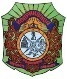 ОБЩИНСКИ СЪВЕТ КОПРИВЩИЦАР Е Ш Е Н И Е№ 256гр. Копривщица							31.05.2018 годинаНа основание чл.21 ал.1 т.12 от ЗМСМА Общински съвет - Копривщица, РЕШИ:Приема Наредба за отглеждане на животни на територията на община Копривщица в едно с направените корекции от съвместното заседание на КЕУР и КТСУ.Настоящето решение е прието на редовно заседание на ОбС – Копривщица, проведено на 28.05.2018 год., Протокол №37/28.05.2018 год. по точка шеста от дневния ред с 10 гласа „за“, 0 гласа „против“ и 1 гласа „въздържал се, след направените обсъждания (ъждания ии е подпечатано с официалният печат на Общински съвет – Копривщица. Протоколист:……………….				Председател ОбС:……………               / М. Тороманова/					    /Р. Христов /